Dave Janes Snr  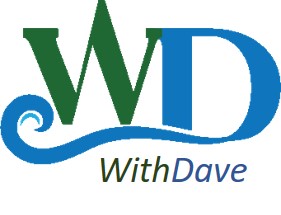 WithDaveDave Janes  SnrDavida@withDave.co.uk07845 590 389 Summary  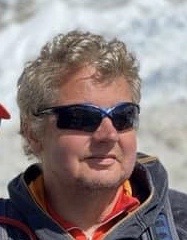 I have served for over 30 years in the fire service retiring as a station commander. I have been enjoyed the outdoors from an early age, particularly walking climbing and canoeing. As a canoeist I had the honour to represent GB in canoe slalom during the 80's. With my retirement approaching I took the decision to retake my NGB qualifications to ensure the currency of my skill and knowledge. I have been working with an open DofE inner city group to gain additional experience. In my time in the fire Service I have been head of operational training and also used my water rescue and incident management skills in the role of a national flood rescue tactical adviser, attending a number of national flooding events.  I am now a member of Brecon Mountain Rescue as a hill party member.I am also privileged to work with Charlie a specialist therapy and support dog. Charlie has a proven track record of providing support to people of all ages in the outdoors and is authorised by BC to attend their courses.Experience  Duty Incident Command Officer Head of Operational training Handsworth Fire Station Commander  National Flood Rescue Tactical Adviser Water rescue instructor Mountain Rescue Team member  	       Qualifications (summary)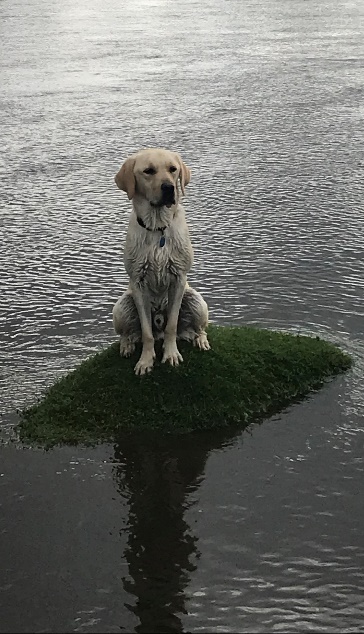 Mountain Leader (Summer) Single pitch supervisor (RCI)British Canoeing Paddlesport leader (provider)   British Canoeing Moderate and Advanced Canoe leader (provider)British Canoeing Paddlesport instructor  (provider)British Canoeing Canoe and kayak sheltered water coach (provider)British Canoeing Canoe white water and open water coach (provider)British Canoeing Endorsed GuideBritish Canoeing Provider FSRT, Guide Modules, Psi, PSL, PSTLBritish Canoeing Advanced Canoe leader (Whitewater and Open water)British Canoeing Advanced Whitewater LeaderBritish Canoeing Sea Kayak Leader (moderate water)DofE supervisor DofE Assessor (bronze silver and Gold) Expedition and traveller medic (REC5)       Rescue 3 Advanced Water Technician Instructor        Fire Service College Method of instruction          Full UK driving licence with D1         Level one and two food and hygiene Provider        Child and adult Safeguarding Level 3        Level 4 Award Preparing to Teach in the Lifelong Learning Sector        Iosh Managing Safety